Бадаева Елена ИвановнаСт.Калниболотская                  Со словами с непроверяемыми написаниями младшие школьники встречаются на каждом уроке русского языка. Работу по усвоению таких слов рекомендуется строить в несколько этапов, каждый из которых призван решать конкретную задачу.            Первым шагом в этой работе является введение нового слова. На этом этапе предполагается проведение многоплановой работы.Предъявление слова.           В настоящее время используются следующие способы:Чтение загадок, отгадывание её учащимися;Рассматривание предметной картинки;Описание признаков предмета или предъявление слова-синонима.           Дети определяют, какое слово они будут изучать. Затем учащиеся начинают работать над так называемым слуховым образом слов.            В основу формирования орфографических навыков при изучении слов с непроверяемыми написаниями должна быть положена  активная учебная работа учащихся. Учитель руководит ею, имея в виду следующие условия, обеспечивающие эффективность этой работы.Активизация умственной деятельности учащихся и их памяти.Обучающий характер учебной деятельности.Регулярность в работе над словами с указанными орфограммами.           Обучение непроверяемым написаниям должно проводиться на дидактическом материале, включающем в себя наиболее употребительные слова. Их следует отбирать из учебников (по всем дисциплинам), изучаемым в данном классе, художественных произведений.            Все словарные диктанты классифицированы.а) по форме работы (простые и творческие)б) по виду восприятия (слуховые и зрительные)           Эта схема позволяет творчески подойти к проведению словарной работы, разнообразить её, сделать более эффективной.Схема – классификация словарных слов----предуп            В процессе обучения написания с непроверяемыми гласными используются следующие приёмы обучения.Составление предложений с данными словами.    Этот вид работы способствует закреплению навыков правописания, обогащают словарь учащихся, усвоению синтаксического строя речи.    Например, учащимся предлагается составить предложения со словами – класс, завод, Москва и др. Учащиеся составляют и записывают предложения.        Столица нашей Родины – Москва.        Мой брат учиться в седьмом классе.Сочинение по опорным словам.    Учитель предлагает написать сочинение на тему «Школа», используя слова: ребята, орфограмма, аккуратный, хорошо, класс, коллектив, вместе, счёт, пенал, товарищ, сочинение и др. Шуточные вопросы.В каком слове спрятались ноты?(ситуация, ребята, дорога, ремонт, решение, деревня, фамилия, сирень, помидор, миллиметр)Какое слово любит ворона?(карандаш, картина, карниз, карнавал)Какое слово любит лягушка?(Москва)В каком слове растёт ель?(учитель)В каком слове спряталось животное?(стрекоза, баранка)Подбор слов с общим признаком.Капуста, …  -  овощи.Город, … - населённые пункты.Соловей, …  -  птицы.Сиреневый, …  -  цвета.Заяц, … - дикие животные.5.Послушать загадку и записать отгадку.Всех я вовремя бужу,Хоть часов не завожу.       (петух)             Голубой   аэропланчик             Сел на  белый одуванчик.            (стрекоза)Льётся речка – мы лежим,Лёд на речке – мы бежим.         (коньки)                    Всегда во рту, а не проглотишь?     (язык)Подобрать и записать слова к схемам.Подобрать подходящие словарные слова.Школьный учитель.Русский  … … … .Чистая  … … … .Синий … … … .Парное … … … .Прилежный … … … .Первый … … … .Охотничья … … … .Известная … … … .Душистая .. … … .На доске записаны пословицы с пропущенными словами. Прочитать их и  записать, вставляя подходящие слова.Слово – не  (воробей) , вылетит – не поймаешь.За двумя (зайцами) погонишься – ни одного не поймаешь.Каков мастер, такова и  (работа).В гостях (хорошо), а дома лучше.Собирай по ягодке – соберёшь кузовок.(Язык) болтает – рукам мешает.Не велик (мороз), да краснеет нос.(Посуда) любит чистоту.(Москва) – всем городам мать.Картинный словарный диктант.   Детям предлагается прочитать слова на доске. Затем слова закрываются. Учитель показывает картинки. Если название изображаемого предмета на картинке совпало с записью на доске, то это слово записывается в тетрадь. Записать словарные слова, используя сюжетную картинку. Образовать от имён существительных имена прилагательные, глаголы.Народ – народныйЯблоко – яблочныйСевер – северныйРомашка – ромашковоеПутешествие – путешествоватьОдежда – одеватьсяКоллекция – коллекционировать Перфокарты со словарными словами.                    Словарь          Пш                     ница          К                         ньки          П                         мидор          Ш                        фёр          М                         тро           С                          ница           Ябл                     коПослушать и записать словарные слова.Воробей  взлетел повыше.Видно всё с высокой крыши.                 Март  месяц, а метель, мороз …                 Купили маме мы мимоз.                 Умники.                                         Е. Благинина.Петуха спросили дети.-Почему зовут вас Петей.Так ответил Петя детям.-Хорошо умею петь я.                     И.Коньков.  Взять слово. На каждую букву записать выученные словарные слова.З  -  ЗАЯЦА -  АЛЛЕЯВ -  ВАГОН, ВМЕСТЕТ  -  ТОВАРИЩР  -  РИСУНОКА -  АРОМАТК  -  КОРЗИНА, КОЛЛЕКЦИЯ, КЛАСС  Карточки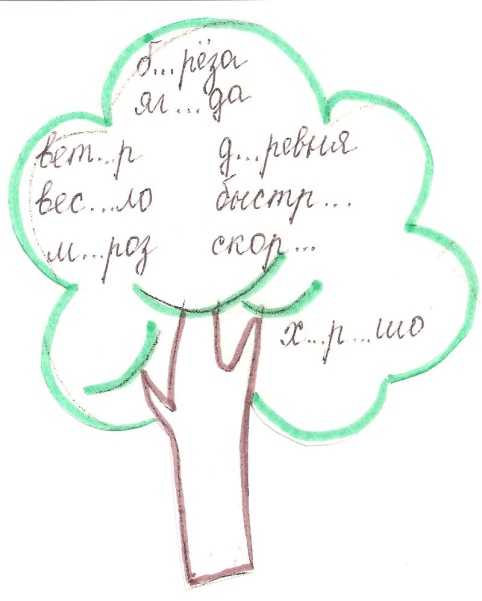 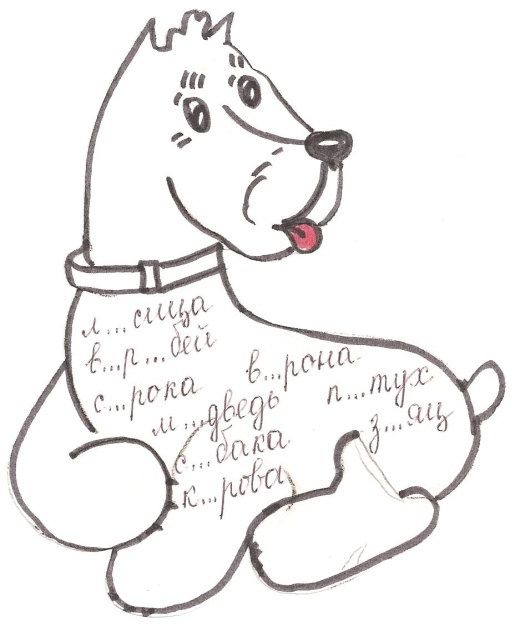 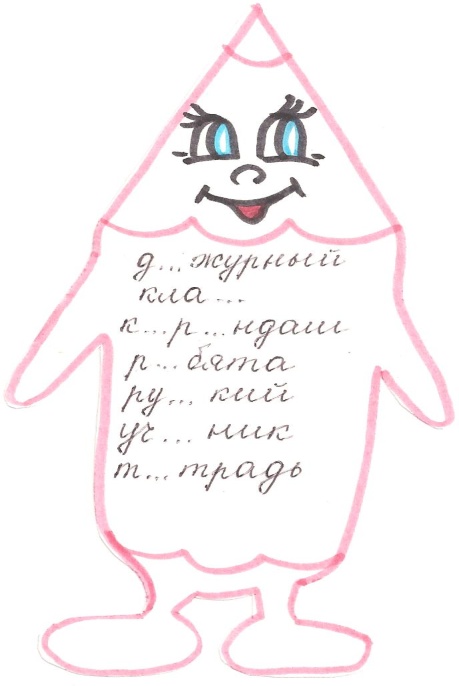 Запишите словарные слова, и в красной колонке появиться слово, с которым должны познакомиться на уроке.
(сорока, товарищ, посуда, вдруг, лисица, работа, Москва, капуста)АОЗАВОДМОРОЗ. . . . . .. . . . . . .ЕО-ОПЕНАЛМОЛОКО. . . . . . .  . . . . . . . . .С  Т  П  В  В  Л  Л  Р М М